Thetford Grammar School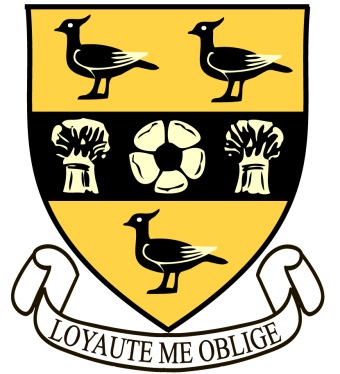 Job Description:  Teaching AssistantName: Position: Teaching Assistant F/T - P/T consideredThis important role supports pupils in Y7-11 with mild learning needs relating to dyslexia, ASD, language processing and poor working memory. The teaching assistant will predominantly support pupils with English, Maths & Science in a classroom situation under the direction of class teachers and occasionally in a small group or one to one situation guided by the school SENCo.Teaching Assistants are:Responsible to the SENCo and the Head but works with other English, Maths & Science staff on a daily basisMain Purpose of JobTo provide support for pupils, teachers, the school and the curriculum in a school setting. Support for teaching and learning:To assist in the educational and social development of pupils under the direction and guidance of the Head, SENCO and subject teachers.To assist in the development and implementation of individualised learning and behaviour plans for pupils and help monitor their progress.To provide support for individual pupils inside and outside the classroom to enable them to fully participate in activities.To provide support for pupils’ independent learning.To work with other professionals, such as speech therapists and occupational therapists, as necessary.To assist pupils in all areas of the curriculum and understand when to seek advice from senior staffTo ensure the safety of pupils and to assist in the development of their wellbeing.To work alongside teachers on whole class activities and with small groups on tasks planned by the teacher.To facilitate pupils’ development physically, socially, emotionally and educationally.To promote and develop pupils’ self-esteem.To assist with the assessment of pupils’ progress.To work on a small group or 1:1 basis with pupils requiring additional learning support.To use strategies, in liaison with other staff, to support pupils with emotional or behavioural problems and help develop their social skills.To observe and take notes in the classroom in order to provide detailed and regular feedback to the Head of Learning Support.To establish a positive relationship with pupils, staff and parents.To liaise with parents as appropriate.Support for administration:To prepare and present displays of pupils' work.To assist class teachers with maintaining pupil records.To support class teachers in photocopying, filing and other tasks in order to support teaching.To assist with the development of support materials.To assist with classroom administration.To provide general classroom support, including assisting with the preparation of the learning environment, preparing resources and clearing away after activities.To administer first aid and assist with pupil accidents, sick pupils and minor injuries according to agreed school procedures To accompany school trips.To undertake other duties from time to time as the head teacher requires. Support for the school:To support the aims and ethos of the school as outlined in the Staff	 Handbook.To maintain confidentiality in accordance with school policies.To set a good example in terms of dress, punctuality and attendance.To attend team, staff and INSET meetings as appropriate.To be aware of and comply with all school policies relating to child	 protection, special education needs and health and safety.To undertake professional duties that may be reasonably assigned by 	the Headmaster..School:Thetford Grammar SchoolThetford Grammar SchoolResponsible to:Area of responsibility:SENCo / Head